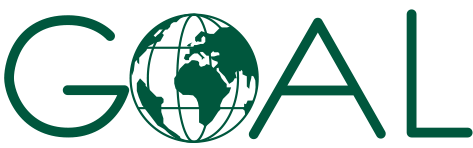 Invitación a Licitar (ITT) para la Compra de 1000 Kits de Herramientas Agrícolas, para familias beneficiarias del proyecto BHA Tormentas en Gracias a DiosBajo una Licitación Nacional abierta REF: HN-BHA EIHR-4916Sobre GOALEstablecida en 1977, GOAL es una agencia internacional humanitaria y de desarrollo comprometida a trabajar con comunidades para lograr una respuesta temprana sostenible e innovadora en crisis y para ayudarlas a construir soluciones duraderas para mitigar la pobreza y la vulnerabilidad. GOAL ha trabajado en más de 60 países y respondió a casi todos los desastres humanitarios importantes. Actualmente estamos operativos en 13 países a nivel mundial. Para obtener más información sobre GOAL y sus operaciones, visite https://www.goalglobal.org/.Tiempos PropuestosRequerimiento de SuministrosGOAL invita a proveedores potenciales a presentar ofertas para el proceso de Compra de 1000 Kits de Herramientas Agrícolas, para familias beneficiarias del proyecto BHA Tormentas en Gracias a Dios, cada kit está conformado por:NOTA: Además se requiere la colocación de material de visibilidad (calcomanía) en las herramientas, este material de visibilidad será suministrado por GOAL una vez se firme el contrato de suministros para esta compra.Para mayor detalle referirse a la oferta técnica y financiera del Apéndice 1. El Proceso de AdquisiciónEsta competencia se lleva a cabo bajo el Procedimiento Licitación Nacional Abierta de GOAL.La Autoridad Contratante para esta adquisición es GOAL Aclaraciones y Manejo de Consultas 	GOAL ha tenido el cuidado de ser lo más claro posible en el idioma y los términos que ha usado al compilar esta ITT. Cuando surja una ambigüedad o confusión por el significado o por la interpretación de cualquier palabra o término usado en este documento o cualquier otro documento relacionado con esta licitación, el significado y la interpretación atribuido a esa palabra o término por parte de GOAL será final. GOAL no aceptará responsabilidad por cualquier malentendido de este documento o cualquier otro relacionado a esta licitación.Las solicitudes de información adicional o aclaraciones se pueden hacer hasta 5 días hábiles como se describe en la sección 2 antes de la fecha límite, y no más tarde.  Cualquier consulta sobre esta ITT deben dirigirse por escrito a GOAL por correo electrónico a aclaraciones@hn.goal.ie en el asunto del correo usar HN-BHA EIHR- 4916 Kits de Herramientas Agrícolas. Condiciones para la Presentación de OfertasLas ofertas deben completarse en idioma español Las ofertas deben cumplir con todos los requisitos establecidos en esta ITT y completar su oferta en el Formato de Respuesta.La no presentación de ofertas en el formato requerido resultará, en casi todos los casos, en el rechazo de la oferta.  Si no se reenvía la oferta en el formato correcto dentro de los tres (3) días hábiles posteriores a dicha solicitud, se descalificará.Los oferentes deben revelar toda información relevante para asegurar que todas las ofertas sean evaluadas justa y legalmente. Adicionalmente, los oferentes deben proporcionar detalles de cualquier implicación que conozcan o crean que su respuesta tendrá sobre la operación exitosa del contrato o en las operaciones diarias normales con GOAL. Cualquier intento de retener cualquier información que el oferente sabe que es relevante o de inducir al error a GOAL y/o a su equipo de evaluación de cualquier manera resultará en la descalificación de la oferta.Las ofertas deben detallar todos los costos identificados en esta ITT. Adicionalmente, las ofertas deben detallar cualquier otro costo al que pudiera incurrir GOAL en el uso del servicio y/o la disponibilidad de opciones que no pueden identificarse/solicitarse explícitamente en esta ITT.  Se llama la atención de los licitadores al hecho que, en caso de que se les adjudique un Contrato/Acuerdo Marco, el intento de imponer costos no declarados se considerará una condición de incumplimiento.  Cualquier conflicto de interés (incluyendo relaciones familiares con personal de GOAL) que involucre a un oferente debe ser completamente revelado a GOAL en especial cuando exista un conflicto de interés en relación con cualquier recomendación o propuesta presentada por el oferente.GOAL no será responsable en relación con los costos incurridos por los oferentes en la preparación y presentación de ofertas o cualquier esfuerzo de trabajo asociado. GOAL llevará a cabo esta licitación, incluyendo la evaluación de las respuestas y las adjudicaciones finales de acuerdo con los detalles establecidos en el proceso de Evaluación. Las ofertas serán abiertas por al menos tres oficiales designados por GOAL.GOAL no está obligada a aceptar la oferta menor o cualquier oferta presentada. La información presentada por los oferentes será tratada como contractualmente vinculante. Sin embargo, GOAL se reserva el derecho de solicitar aclaración o verificación de tal información. GOAL se reserva el derecho de terminar esta competencia en cualquier etapa.Los oferentes sin éxito serán notificados.  Los términos de pago estándar de GOAL son por transferencia bancaria y realizar pago contra entrega, a plena satisfacción de GOAL y el recibo de documentos en orden. La implementación satisfactoria se decide únicamente por GOAL. De ser requerido por el proveedor también se pueden hacer pagos de forma parcial %, según plan de entrega que se pueda establecer con GOAL; así mismo, si el proveedor requiere de algún anticipo este debe de ser respaldado por medio de una garantía bancaria, equivalente al 100% del valor del anticipo. Este documento no se interpreta de ninguna manera como una oferta de contrato.GOAL y todos los proveedores contratados deben actuar en todos sus procesos de adquisición y otras actividades en cumplimiento total de los requisitos de los donantes. Cualquier contrato que surja de esta ITT puede financiarse por múltiples donantes y esos donantes y/o sus agentes tienen derecho de acceso a GOAL y/o cualquiera de sus proveedores o contratistas para propósitos de auditoría. Estos donantes también podrían tener regulaciones adicionales que no es práctico enumerar aquí. La presentación de una oferta bajo este ITT supone la aceptación de estas condiciones por parte del Proveedor de Servicios. Terrorismo y Sanciones: GOAL no se involucra en transacciones con ningún grupo terrorista o individuo o entidad involucrado con o asociado con terrorismo o individuos o entidades que tienen órdenes de exclusión y/o sanciones activas contra ellos. GOAL, por lo tanto, no comprará a sabiendas suministros o servicios de empresas que están asociadas en ninguna manera con terrorismo y/o estén sujetas a cualquier orden de exclusión o sanciones internacionales relevantes. Si usted presenta una oferta basada en esta solicitud, constituirá una garantía que ni su empresa ni ninguna filial o subsidiaria controlada por su empresa están asociadas con ningún grupo terrorista conocido o están sujetos a una orden de exclusión internacional relevante y/o sanciones. Una cláusula contractual confirmando esto podría incluirse en una orden de compra basada en esta solicitud. El licitador persona natural o empresa no debe de ser de nacionalidad de los siguientes países, restringidos según el Convenio de BHA/USAID: Cuba, Iraq, Irán, Laos, Libia, Corea del Norte y Siria.Control de Calidad GOAL podría contratar terceras compañías para llevar a cabo inspecciones de calidad al azar del trabajo hecho por la parte contratada. El costo de las inspecciones de control de calidad será cubierto por GOAL.En casos de incumplimiento de calidad por parte del proveedor, además de los Daños Liquidados sección 21 de los Términos y Condiciones Estándar de GOAL, los costos de las inspecciones de calidad y de medición serán cargados al Proveedor de Servicios.Sub contratación: Notar la sección II en los Términos y Condiciones Estándar de GOAL. GOAL puede optar por visitar proveedores, incluyendo los subcontratistas (cuando aplique) de acuerdo con el proceso de evaluación. Entrega de OfertasLas ofertas deben entregarse en una de las dos formas siguientes: Electrónicamente con sus oferta técnica y financiera en emails separados a licitaciones@hn.goal.ie   y en el espacio de tema indicar: HN-BHA EIHR-4916 Compra de Kit de Herramientas AgrícolasNombre en el título del anexo Número de emails que se envían ej. 1 de 3, 2 de 3, 3 de 3.Cuando no se pueda enviar ofertas electrónicamente, favor enviar en un sobre cerrado rotulado: HN-BHA EIHR-4916-Compra de Kit de Herramientas Agrícolas. No debe ser abierta antes de la fecha de apertura: 12 de enero del 2022 por el comité de licitación’ con sus ofertas financiera y técnica dentro en dos sobres separados rotulados como Oferta Financiera y Oferta Técnica a la Casilla Privada de Licitación en Colonia Castaño Sur, Casa 1901, Calle Virgilio Zelaya Rubi, Tegucigalpa, Honduras, C.A. Los sobres pueden enviarse por servicio postal o de courier, o entregados a mano; y serán aceptados en horario de 8:00 am a 4:00 pm. Favor tomar nota que las oficinas de GOAL no estarán abiertas durante los fines de semana o en feriados nacionales.Una prueba de envío no es prueba de recepción. Entregas tardías resultarán en que su oferta sea rechazada. Los sobres que se encuentren abiertos en la apertura de ofertas serán rechazados. Toda información entregada debe ser perfectamente legible. Reunión de Apertura de OfertasLas ofertas se abrirán el 12 de enero del 2022 a las 2:00 pm, en la siguiente dirección:Oficinas GOAL Internacional, Colonia Castaño Sur, Casa 1901, Calle Virgilio Zelaya Rubi, Tegucigalpa, Honduras, C.A. Oficina de Logística, Código Postal 3440.  Quedará a discreción de GOAL realizar proceso de apertura online por TEAMS, debido a las medidas de seguridad por la COVID19Un representante autorizado de cada licitante puede asistir a la apertura de ofertas. A las empresas que deseen participar se les solicita que notifiquen su intención enviando un correo electrónico al menos con 48 horas de anticipación a la siguiente dirección: adquisiciones5@hn.goal.ie Esta notificación debe ser firmada por un oficial autorizado del licitante y debe especificar el nombre de la persona que asistirá a la apertura de ofertas en representación del licitante.Se invita a los proveedores a asistir a la Reunión de Apertura de Ofertas bajo sus propios costos. Nota: Debido a la naturaleza cambiante de la situación de Covid19, las empresas que envíen un correo electrónico para notificar su intención de asistir serán informadas mediante devolución de correo electrónico, proporcionándoles el link de la transmisión de la reunión de la apertura, la cual se hará por medio de Microsoft Teams. Esta decisión estará en línea con las regulaciones del gobierno local y la decisión de salud y seguridad de GOAL en ese momento. Proceso de Evaluación  Etapas de evaluaciónLos licitantes serán considerados para participar en el Contrato sujetos al siguiente proceso de calificación:  Evaluación de OfertasGOAL reunirá un equipo de evaluación que puede incluir miembros de Finanzas, Logística, Programas, ACD-S, Calidad y cumplimiento. Durante el período de evaluación se pueden solicitar aclaraciones por email a los Licitadores. Las aclaraciones podrían incluir testimonios de clientes en apoyo a aspectos particulares de una oferta, ya sea que estos aspectos estén incluidos en la entrega inicial o en respuestas posteriores a solicitudes de aclaración. Se impondrán fechas límite para recibir tales aclaraciones y el no cumplir con estas fechas límite podrían resultar en la descalificación de la Oferta o la pérdida de puntos.  Las respuestas a las aclaraciones no deben cambiar materialmente ninguno de los elementos de las propuestas entregadas. Comunicaciones no solicitadas de los Licitadores no se tomarán en cuenta durante el período de evaluación.Criterios de AdjudicaciónPrecio: El precio debe ser en Lempiras y debe mostrarse un desglose entendible y claro de los costos como parte de la oferta financiera. El precio ofertado será evaluado en base al costo total (incluyendo todos los costos e impuestos). Los puntos por costo se adjudicarán de acuerdo con el principio de proporción inversa (descrito a continuación):Puntajeproveedor =80  x  (costomin / costoconsultor)El puntaje de la Oferta Financiera se calculará incluyendo el puntaje máximo disponible (35) por proporción inversa: costo ofrecido por el postulante dividido por el mínimo precio ofrecido en esta postulación.TODAS LAS OFERTAS FINANCIERAS SE DEBEN HACER EN BASE A LA "OFERTA MEJOR Y FINAL".Formato de Respuesta IntroducciónTodas las respuestas deben ajustarse al formato presentado más adelante. Cuando una oferta no se ajuste al formato requerido, al Oferente se le podría solicitar que la reenvíe en el formato correcto, con el entendimiento de que el reenvío no puede contener ningún cambio material del original. El no reenviarlo en el formato correcto dentro de 3 (tres) días hábiles podría resultar en la descalificación.  Al responder a esta ITT, se requiere que cada licitador acepte los términos y condiciones de esta ITT y que acepte y confirme su aceptación devolviendo una copia firmada con su respuesta.  Si un Licitador no cumple con estos requisitos, GOAL podría, a su entera discreción, rechazar la respuesta.El Oferente debe proveer una responsiva a este documento de ITT en una base de párrafo por párrafo, en el orden presentado en este documento. Si un Licitador desea complementar su respuesta a cualquier sección de las especificaciones de esta ITT con una referencia a material de apoyo adicional, esta referencia debe ser claramente identificada, incluyendo la sección y número de página.Lista de Verificación de la EntregaApéndice 1 – Detalles de la empresaDetalles de ContactoEsta sección debe incluir la siguiente información relacionada con el Individuo o Empresa y cualquier socio o subcontratistas:PerfilLos licitadores deben notar que la información solicitada a continuación será requerida en los Criterios Esenciales. Las respuestas a estas preguntas en total no deben tomar más de 2 páginas ReferenciasSe debe proporcionar al menos 2 (dos) referencias relevantes que pudieran contactarse confidencialmente para verificar la ejecución satisfactoria de contratos. Estas referencias no deben ser empleados de GOAL o relacionados con un contrato con GOAL. Los oferentes deben proveer esta información para cada una de las referencias en el siguiente formato:Declaración sobre circunstancias Personales y Legalesdeclaración propia de finanzas e impuestos Certifico que la información proporcionada anteriormente es precisa y completa a mi leal saber y entender. Entiendo que proveer información inexacta o engañosa en mi declaración puede conllevar a que mi organización sea excluida de participar en futuras licitaciones.Firma: (Director)   	_________________________________________Fecha:  	_________________________________________Escriba el Nombre:	_________________________________________Nombre de la Empresa:  	_________________________________________Dirección:	_________________________________________Apéndice 2 – Oferta Técnica en cuanto a la calidad de los materiales solicitados “Al enviar esta oferta, confirmo que todos los interesados han consentido específicamente el uso y almacenamiento de sus datos por parte de GOAL con el propósito de analizar las ofertas y adjudicar un contrato en virtud de esta licitación; y además entendido que los datos personales pueden compartirse internamente dentro de GOAL y externamente si así lo requiere la ley y las regulaciones de los donantes; y puede almacenarse por un período de hasta 7 años desde la adjudicación del contrato ".Para confirmar que la compañía ha dado su consentimiento para el propósito específico de este análisis de licitación.Favor completar el siguiente cuadro para verificar que su oferta técnica cumple con los requerimientos y basado en la información anterior (apéndice 2 oferta técnica): Apéndice 3 – Oferta Financiera La oferta financiera debe ser enviada el HNL Lempiras y enviarse en este formato en base al detalle solicitado sin modificar:Por lo tanto, a continuación, se solicita la oferta financiera en dos opciones según la disponibilidad de cada proveedorNosotros, los abajo firmantes, presentamos esta cotización por el precio total de _________ (letras y números).Confirme que todos los costos están incluidos en su oferta: ________________________________Además, certificamos que:• El período de validez de esta propuesta no es inferior a 90 (noventa) días.Apéndice 4: términos y condiciones estándares de goalTÉRMINOS Y CONDICIONES PARA CONTRATOS PARA LA ADQUISICIÓN DE BIENESEstos Términos y Condiciones de Contrato para Adquisiones de Bienes aplica para todas las entregas de bienes hechos para GOAL a pesar de los términos y condiciones conflictivos, contrarios o adicionales en cualquier orden de compra u otra comunicación del Proveedor. Esos tales términos y condiciones conflictivos, contrarios o adicionales no se considerarán aceptados por nosotros hasta que confirmemos expresamente nuestra aceptación por escrito.   ESTATUS LEGALSe considerará que el proveedor tiene el estatus legal de un contratista independiente con relación a GOAL.  El Proveedor, sus empleados, sub contratistas y asociados no serán considerados de ninguna manera empleados de GOAL. El Proveedor será completamente responsable por todos los trabajos y servicios hechos por sus empleados, sub contratistas y asociados, y por todos los actos y omisiones de tales empleados, sub contratistas y asociados.   SUB-CONTRATACIÓNEn el caso que el Proveedor requiera los servicios de un sub contratista, el Proveedor deberá obtener el permiso previo por escrito de GOAL para todos los sub contratistas.  El Proveedor será completamente responsable por todos los trabajos y servicios hechos por sus sub contratistas y proveedores, y por todos los actos y omisiones de tales sub contratistas y proveedores.  La aprobación de un sub contratista por GOAL no eximirá al Proveedor de cualquiera de sus obligaciones bajo este Contrato. Los términos de cualquier sub contrato estarán sujetos a y de acuerdo a las provisiones de este Contrato.OBLIGACIONESEl Proveedor no buscará ni aceptará instrucciones relacionados con este contrato de ninguna autoridad externa a GOAL. Los Proveedores no deberán comunicar en ningún momento a ninguna persona, gobierno o autoridad externa a GOAL, cualquier información que sepan por su asociación con GOAL que no se haya hecho pública; excepto en el ejercicio de sus funciones o por autorización de GOAL: los Proveedores en ningún momento podrán usar tal información para beneficio propio. Estas obligaciones no prescriben tras la rescisión/vencimiento de su acuerdo con GOAL.ACEPTACIÓN Y RECONOCIMIENTOEl inicio de la ejecución bajo este contrato por el proveedor constituirá la aceptación del contrato, incluyendo todos los términos y condiciones aquí contenidos o incorporados por referencia.GARANTÍAEl Proveedor garantiza desde la entrega y por un período de doce (12) meses desde la fecha de entrega que los bienes  comprados bajo este Contrato se ajustarán en todos los aspectos materiales a las especificaciones aplicables del fabricante, a las normas de gobierno o internacionales o a las normas contractuales acordadas para dichos productos y estarán libres de defectos materiales en mano de obra, material y diseño bajo uso normal. La garantía no cubre daños que resultan del mal uso, manejo negligente, falta de mantenimiento o cuidado razonable, accidente o abuso de cualquier otro aparte del Proveedor.CONTROLES Y AUDITORÍAEl Proveedor deberá permitir que cualquier auditor externo autorizado por GOAL verifique, mediante el examen de los documentos y para hacer copias de los mismos o mediante controles en el sitio de documentos originales, la implementación del contrato y conducir una auditoría completa, de ser necesario, sobre la base de documentos de soporte para las cuentas, documentos de contabilidad y cualquier otro documento relevante al financiamiento del proyecto. El Proveedor debe asegurar que el acceso al lugar esté disponible en todo momento razonable. El Proveedor deberá asegurar que la información esté fácilmente disponible en el momento de la auditoria y si así fuera solicitado, que los datos sean entregados en forma adecuada. Estas inspecciones pueden ocurrir hasta 7 años después del pago final.Además, el Proveedor deberá permitir que cualquier auditor autorizado por GOAL lleve a cabo verificaciones necesarias para llevar a cabo controles y verificaciones en el lugar de acuerdo con los procedimientos establecidos por el donante o en la legislación de la Unión Europea para la protección de los intereses financieros de la Unión Europea contra el fraude y otras irregularidades.Para tal fin, el Proveedor se compromete a dar el acceso adecuado a cualquier auditor externo autorizado por GOAL para que lleve a cabo las verificaciones requeridas a los sitios o ubicaciones en donde se implementa el proyecto, incluyendo sus sistemas de información, así como todos los documentos y bases de datos relacionados con la administración técnica y financiera de la acción y de tomar las medidas para facilitar su trabajo. El acceso dado a los agentes de cualquier auditor externo autorizado por GOAL para llevar a cabo verificaciones debe ser basado en la confidencialidad en relación a terceras personas, sin perjuicio de las obligaciones a la ley pública a la cual están sujetos. Los documentos deberán ser fácilmente accesibles y archivados para facilitar su examen y el Proveedor debe informar a GOAL de su ubicación exacta.El proveedor garantiza que los derechos de cualquier auditor externo autorizado por GOAL llevando a cabo verificaciones requeridas para llevar a cabo auditorías, controles y verificación serán igualmente aplicables, bajo las mismas condiciones y de acuerdo a las mismas reglas como se establece en este Artículo, a los socios y sub contratistas del Proveedor. Cuando un socio o sub contratista sea una organización internacional, cualquier acuerdo de verificación  concluido entre tal organización y el donante aplica.REGLA DE ORIGEN Y NACIONALIDADSi alguna regla de origen o nacionalidad aplica por requisitos del donante, que limita a los países elegibles por bienes y a las personas jurídicas y naturales, tales reglas se deben indicar o mencionar en el documento contractual. En tales casos el Proveedor debe apegarse a estas reglas y debe poder documentar y certificar el origen de los bienes y la nacionalidad de las personas jurídicas y naturales. El incumplimiento de esta obligación llevará, después de una notificación formal, a la terminación del contrato, y GOAL tendrá el derecho de recuperar cualquier pérdida del Proveedor y no está obligada a hacer pagos posteriores al Proveedor.INSPECCIÓN Y PRUEBASLos representantes debidamente identificados de GOAL o del donante tendrán el derecho de inspeccionar y probar los bienes solicitados bajo este Contrato en las tiendas del Proveedor, durante su fabricación, en los puertos o lugares de embarque, y el Proveedor facilitará estas inspecciones.  GOAL puede emitir una exención por escrito a su discreción.  Cualquier inspección llevada a cabo por representantes de GOAL o del donante o cualquier exención no prejuzgará la implementación de las otras disposiciones relevantes de este Contrato en relación a las obligaciones suscritas por el Proveedor, tales  como garantía o especificaciones.PERMISOSEste Contrato está sujeto a la obtención o posesión de cualquier permiso o autorización gubernamental que se requiera.  Será la responsabilidad del Proveedor de obtener tales permisos o autorizaciones. GOAL podría, a su discreción, usar sus mejores esfuerzos para ayudar.FUERZA MAYORFuerza Mayor significará Actos de Dios, huelgas, encierros, interrupción o terminación del financiamiento de un donantes, leyes y regulaciones del país de operación, disturbios industriales, actos de enemigos públicos, disturbios civiles, actos de Guerra (ya sea declarados o no), explosiones, bloqueos, insurrecciones, disturbios, epidemia, derrumbes, terremotos, eventos de clima severo, disturbios civiles, y cualquier otro evento impredecible similar que esté fuera del control de las partes y que no pueden superarse con la debida diligencia.En el caso de, y tan pronto como sea posible, y a un plazo máximo de quince (15) días después de la ocurrencia de cualquier causa que constituya Fuerza Mayor, el Proveedor deberá notificar con detalles completos por escrito a GOAL de tal ocurrencia o cambio si se interpreta que el Proveedor es incapaz de cumplir con sus obligaciones, total o parcialmente y cumplir con sus responsabilidades bajo este Contrato. El Proveedor deberá también notificar a GOAL de cualquier otro cambio en las condiciones o en la ocurrencia de cualquier otro evento que interfiera o amenace con interferir con su desempeño en este Contrato. Al recibir la notificación requerida en este artículo, GOAL tomará las medidas que, a su entera discreción, considere que sean adecuadas o necesarias bajos las circunstancias, incluyendo otorgar al Proveedor una extensión razonable de tiempo para que cumpla sus obligaciones de este Contrato, o la terminación del Contrato si cualquier demora obligará la extensión del programa de entrega.A pesar de cualquier cosa contraria en este Contrato, el Proveedor reconoce que el trabajo y los servicios se pueden realizar bajo condiciones duras y hostiles causado por disturbios civiles. Consecuentemente, las demoras o el incumplimiento debido a eventos que surjan por eventos civiles o relacionados con ellos, no constituirán por sí mismos, Fuerza Mayor en este Contrato. INCUMPLIMIENTOEn el caso que el Proveedor deje de cumplir con cualquier término del Contrato, incluyendo pero no limitándose a dejar de o rechazar hacer la entregas dentro del plazo límite especificado,  serán responsables de todos los daños sostenidos por GOAL, y GOAL podría adquirir los bienes de otras fuentes y hacer responsable al Proveedor de cualquier costo adicional ocasionado por el mismo. GOAL podría cobrar los daños del Proveedor en sustitución a comprar los bienes de otras fuentes. GOAL podría, mediante aviso escrito, terminar los derechos del Proveedor de continuar con las entregas de tal parte o partes del mismo por el cual hubo incumplimiento, o si alguna entrega es tardía, GOAL podría cancelar tal entrega o todo el Contrato.RECHAZOEn el caso de bienes comprados en base a especificaciones o muestras o ambos, GOAL tendrá el derecho de rechazar los bienes o parte de ellos si no se ajustan a las especificaciones del Contrato en la opinión de GOAL o si no es entregado en tiempo.GOAL tendrá el derecho de rechazar los bienes en el caso que el empaque no concuerde con los términos del Contrato.Cuando los bienes o parte de ellos haya sido rechazado, GOAL tendrá el derecho de, sin perjuicio de lo previsto en el Artículo 9, de exigir del Proveedor la entrega inmediata de bienes aceptables en reemplazo de los mismos de acuerdo al contrato o de comprar de otros bienes similares en otro lugar y de reclamar del Proveedor el valor de la pérdida o de los daños sufridos a causa del incumplimiento.Los bienes o cualquier parte de los mismos en posesión de GOAL que hayan sido rechazados por GOAL deberán ser retirados a costas el Proveedor dentro del período que GOAL especifique en el aviso de rechazo. Después de que tal aviso haya sido enviado al Proveedor, los bienes o cualquier parte de los mismos, estarán al riesgo de este último. Si el Proveedor dejara de retirar los bienes como se requiere en el aviso de rechazo, GOAL podrá disponer de estos, sin responsabilidad alguna hacia el Proveedor, de la manera que considere conveniente.ENMIENDASNo podrán hacerse cambios ni modificaciones a este Contrato excepto por acuerdo previo entre el Comprador Responsable en GOAL Irlanda y el Proveedor.ASIGNACIONES Y QUIEBRAEl Proveedor no podrá asignar, transferir, prendar, o hacer otra disposición de este Contrato o de cualquier parte del mismo ni de ninguno de los derechos, reclamos u obligaciones del Proveedor de acuerdo a este contrato excepto con el consentimiento previo por escrito de GOAL.	En caso que el Proveedor se declarara en quiebra o el control del Proveedor cambiara en virtud de quiebra, GOAL podrá, sin perjuicio de cualquier otro derecho o recurso, terminar este contrato dándole al Proveedor un aviso por escrito de la terminación.PAGOEl Proveedor deberá facturar a GOAL y los términos de pago serán de treinta (30) días hábiles después de la presentación de una factura legal y carta porte firmada u otros documentos que demuestren que la entrega se ha hecho.INDEMNIZACIÓNEl Proveedor acuerda indemnizar, mantener y salvar a GOAL inofensivo y defender por su cuenta a GOAL, sus oficiales, agentes y empleados de y contra todos pleitos, reclamos, demandas y responsabilidades de cualquier naturaleza o tipo, incluidos los costos y gastos de los mismos y la responsabilidad que surja de y con respecto a, que resulte de o sea atribuible  a actos u omisiones del Proveedor o de sus empleados o sub contratistas sobre o relacionado con el desempeño de este Contrato. Esta disposición se extenderá a, pero no se limitará a, reclamos de responsabilidad sobre el producto.  GOAL notificará con prontitud al Proveedor sobre cualquier tal pleito, reclamo, procedimiento, demanda o responsabilidad dentro de un período de tiempo razonable  después de recibir notificación por escrito del mismo, y colaborará razonablemente con el Proveedor, a costas del Proveedor, en la investigación, defensa, o arreglos del mismo, sujeto a los privilegios e inmunidades de GOAL.El Proveedor no permitirá que ninguna retención, embargo u otro gravamen por parte de ninguna persona o entidad permanezca archivado en cualquier oficina pública u oficial o en archivo con GOAL contra cualquier dinero adeudado o vencido por cualquier trabajo realizado o materiales provistos bajo este Contrato, o por razón de cualquier otro reclamo o demanda contra el Proveedor.CONFIDENCIALIDADEl Proveedor no publicitará o hará público el hecho de que es Proveedor de GOAL sin la autorización específica de GOAL.  El Proveedor tampoco utilizará el nombre de GOAL, o ninguna abreviación, en conexión con su negocio o similares. El incumplimiento de estas condiciones permitirá a GOAL cancelar el Contrato, o cualquier parte del mismo, y responsabilizar al Proveedor de cualquier daño que GOAL haya sufrido como resultado de los mismos.DISPUTAS - ARBITRAJECualquier reclamo o controversia que surja de o relacionado con este o cualquier otro contrato que resulte aquí, o al incumplimiento, cancelación o invalidez del mismo, será, a menos que se resuelva amigablemente por medio de la negociación, sometido a arbitraje de acuerdo a la ley Irlandesa.SOLUCIÓN DE DISPUTASLas partes deberán su mejor esfuerzo para resolver de forma amigable cualquier disputa, controversia o reclamo que resulte de o en conexión con este Contrato, incluyendo cualquier disputa relacionada a la existencia, validez o cancelación. Cuando las partes deseen buscar tal acuerdo amigable por medio de la conciliación, la conciliación se llevará a cabo de conformidad con las Reglas de Conciliación de UNCITRAL que se obtengan en ese momento, o según el procedimiento acordado entre las partes.A menos que cualquier disputa, controversia o reclamo entre las partes que surja de, o esté relacionada con este Contrato el incumplimiento, existencia, terminación o invalidez del mismo sea resuelto amigablemente conforme al párrafo anterior de este artículo dentro de sesenta (60) días de la recepción por una de las partes de la solicitud de la otra parte de tal resolución amigable, tal disputa, controversia o reclamo, será remitida por cualquiera de las partes a arbitraje de conformidad con las reglas de Arbitraje de UNCITRAL actualmente incluida su disposición sobre la ley aplicable.  El lugar de arbitraje será (Honduras) y el idioma a utilizar en los procedimientos será el español. El tribunal de arbitraje no tendrá autoridad para otorgar daños punitivos. Además, a menos que se establezca expresamente lo contrario en este Contrato, el tribunal de arbitraje no tendrá autoridad para otorgar intereses. Las partes estarán obligadas  por cualquier adjudicación arbitral dictada como resultado de dicho arbitraje y como la adjudicación final  de cualquier disputa, controversia o reclamo.USO DEL NOMBRE, EMBLEMA  O SELLO OFICIAL A menos que sea autorizado por escrito por GOAL, el Proveedor no publicitará o hará público el hecho que es un Proveedor de GOAL ni usará el nombre, emblema o sello oficial de GOAL o cualquier abreviación del nombre de GOAL para propósitos publicitarios o cualquier otro propósito.DAÑOS LIQUIDADOS La entrega tardía, o el despacho fuera del programa de envío acordado estará sujeto, sin aviso, a una evaluación de daños equivalente al 1 por ciento del valor  del Contrato por día o por parte del día.  La evaluación no excederá el 10 por ciento del valor del contrato. GOAL tiene el derecho de deducir este valor de las facturas pendientes del Proveedor, si existiera. Este remedio es sin perjuicio de cualquier otro que pudiera estar disponible para GOAL, incluyendo la cancelación, por el incumplimiento del Proveedor o la violación de cualquier término o condición del Contrato.La aceptación de los bienes entregados tarde no será una renuncia de los derechos de GOAL de hacer responsable al Proveedor de cualquier pérdida y/o de daño que resulte  de la misma, ni actuará como una modificación de la obligación del proveedor para hacer entregas futuras de acuerdo con el programa de entregas.ANTI-SOBORNO/CORRUPCIÓN El Proveedor cumplirá con todas las leyes, estatutos y regulaciones aplicables relacionados con el anti soborno y anti corrupción incluyendo pero no limitado a la Ley contra el soborno del Reino Unido del 2010 y Ley de prácticas corruptas en el extranjero de los Estados Unidos de 1977 (“Requisitos Relevantes”).El Proveedor deberá tener y mantener habilitado, durante todo el plazo de cualquier contrato con GOAL, sus propias políticas y procedimientos para asegurar cumplir con los Requisitos Relevantes.El Proveedor no deberá pagar ningún dinero a GOAL por la ejecución de este contrato, en caso que algún miembro del personal de GOAL solicite al Proveedor algún pago, comisión,  soborno, o pago asociado o cualquier otra ventaja de cualquier tipo, y están obligados a reportar la solicitud o pago directamente al Director de País de  GOAL dentro de treinta y seis horas. El no reportar cualquier solicitud de pago por un miembro del personal de GOAL o el pago real de un Proveedor a un miembro del personal de GOAL al Director de País de GOAL resultará en la cancelación inmediata de cualquier contrato y podrá ocasionar la descalificación inmediata del proveedor de participar en futuros contratos con GOAL.Este Contrato se cancelará automáticamente, y el Proveedor no tendrá derecho a ningún tipo de compensación, si resulta que la adjudicación o la ejecución del contrato ha ocasionado gastos comerciales inusuales.Tales gastos comerciales inusuales son comisiones no mencionados en el contrato principal o que no se deriven de un contrato debidamente concluido refiriéndose al contrato principal, comisiones no pagadas a cambio de un servicio real y legítimo, comisiones remitidas a un paraíso fiscal, comisiones pagadas a un receptor que no está claramente identificado o comisiones pagadas a una empresa que claramente tiene la apariencia de ser una empresa de fachada. MINAS ANTI PERSONALESEl Proveedor garantiza que no se dedica a la venta o fabricación, directa o indirecta, de minas anti personales o de ningún componente producido para la operación de las mismas.  Cualquier incumplimiento de esta representación o garantía le dará el derecho a GOAL de terminar inmediatamente este Contrato con la notificación al Proveedor sin ningún costo para GOAL.ADQUISICIONES ÉTICAS El Proveedor representa y garantiza que ni él ni ninguno de sus proveedores se dedica a ninguna práctica inconsistente con el siguiente código de conducta para proveedores:  El empleo es de libre escogencia, la libertad de asociación y el derecho a la negociación colectiva son respetados, las condiciones de trabajo son seguras e higiénicas, no existe el trabajo infantil/se protegen los niños, se pagan salarios dignos, las horas laborales no son excesivas, no se practica la discriminación,  se proporcional empleo regular, no se permite ningún trato severo o inhumano, se evitará o limitará cualquier daño al medio ambiente. Cualquier incumplimiento de esta representación y garantía le dará el derecho a GOAL de  terminar este Contrato inmediatamente con la notificación al Proveedor sin ningún costo para GOAL.NEGOCIACIONES PREVIAS SUSTITUIDAS POR EL CONTRATO Este contrato sustituye todas las comunicaciones, representaciones, acuerdos, negociaciones, solicitudes de propuestas y propuestas relacionadas con el tema de este Contrato.VIOLACIONES A LA PROPIEDAD INTELECTUAL El Proveedor garantiza que el uso o suministro por parte de GOAL de los productos vendidos bajo este Contrato no infringe ninguna patente, diseño, nombre comercial o marca comercial.  Además, el Proveedor deberá, de acuerdo con esta garantía, indemnizar, defender y eximir a GOAL de cualquier acción o reclamo en contra de GOAL relacionado con la supuesta infracción de una patente, diseño, nombre comercial o marca comercial que surja en relación a los bienes vendidos bajo este Contrato. DERECHOS DE PROPIEDADGOAL tendrá todos los derechos intelectuales de propiedad incluyendo pero no limitado a patentes, derechos de autor y marcas registradas, en relación al material que tiene una relación directa a, o si es hecha en consecuencia de, los servicios prestados a la organización por el Proveedor. A solicitud de GOAL, el Proveedor deberá tomar las medidas necesarias, ejecutar los documentos necesarios y generalmente asistir en asegurar tal propiedad transfiriéndolos a la organización en cumplimiento con los requisitos de la ley aplicable.La propiedad de cualquier equipo o suministros que pueda ser proporcionado por GOAL y cualquier otro equipo debe ser regresado a GOAL a la finalización de este Contrato o cuando ya no lo necesite el Proveedor. Tal equipo, cuando sea devuelto a GOAL deberá estar en la misma condición como cuando fue entregado al Proveedor, sujeto al desgaste normal.EMPAQUEEl Proveedor empacará los bienes con material nuevo y sólido y con todo el cuidado, de acuerdo a los estándares comerciales normales de empaque para exportación para el tipo de bienes especificados en este documento. Tal material de empaque  usado debe ser el adecuado para salvaguardar los bienes durante el transporte. El Proveedor será responsable de cualquier daño o perdida que pueda ocurrir a causa de empaque defectuoso o inadecuado.ENVÍO Y ENTREGATodos Los bienes serán entregados al lugar de entrega establecido en el Contrato, a cuenta y riesgo de pérdida o daño del Proveedor hasta la entrega, a menos que se indique lo contrario en el Contrato.SEGUROEl Proveedor deberá proveer y en adelante mantener, durante la vigencia del presente Contrato y en cualquier extensión del mismo, todo el seguro de compensación de empleados o su equivalente en relación a sus empleados para cubrir reclamos por lesiones personales o muerte en relación con este Contrato. El Proveedor deberá, a solicitud, proveer prueba a la satisfacción de GOAL de tal seguro de responsabilidad civil.  El Proveedor deberá además proveer tal seguro de salud y médico para sus agentes  y empleados, así como lo considere necesario el proveedor. El proveedor del servicio deberá en todo caso, asegurar que tienen cobertura contra daños a terceros por la duración del contrato.TERMINACIÓN DEL CONTRATOCualquiera de las partes puede cancelar este Contrato antes de la fecha de terminación del Contrato notificando por escrito a la otra parte. El período de notificación debe ser de cinco días en caso de contratos (incluyendo órdenes de compra) con un período total  de menos de dos meses o catorce días en el caso de contratos con un período más largo.En el caso 	que el Contrato se cancele antes de su fecha de terminación de esta manera, el Proveedor deberá ser compensado solo por los bienes ya entregados a la satisfacción de GOAL.  Los costos adicionales incurridos por GOAL a causa de la cancelación del Contrato por parte del Proveedor pueden ser retenidos de cualquier valor que se deba al Proveedor por parte de GOAL.GOAL se reserva el derecho de retener los pagos mientras se lleva cabo cualquier investigación sobre sospechas de irregularidades o incumplimiento de la política.  GOAL se reserva el derecho de no hacer pagos de valores debidos (aun cuando los bienes y servicios ya han sido provistos), en caso que hayan irregularidades.CLÁUSULA DE ANULACIÓNEn el caso de un conflicto o inconsistencias entre estos Términos y Condiciones o cualquier otro documento que forma parte del Contrato, el Contrato prevalecerá excepto cuando hayan sido enmendados (por referencia específica a la cláusula y párrafo relevante de éstos Términos y Condiciones) según lo dispuesto aquí.RETENCIÓN DE IMPUESTOSGOAL se reserva el derecho de retener impuestos de la factura del Proveedor de ser requerido por la ley.  Esto aplicará a menos que se presente la documentación requerida para eximir la retención de impuestos. (ej. Constancia de exoneración de retención de impuestos).LEY APLICABLE Y JURISDICCIÓN Estos Términos y Condiciones se regirán por las leyes de Irlanda y estarán sujetos a la jurisdicción exclusiva de los Tribunales Irlandesas.GARANTÍA BANCARIACuando así lo requiera específicamente GOAL, el Proveedor deberá obtener una garantía bancaria de un banco respetable y aceptable por GOAL en la moneda en la que el Contrato es pagadero y por una cantidad determinada por GOAL, a su propio costo y depositarlo en GOAL antes de iniciar el Contrato.  En el caso de cualquier pérdida, daño y/o costos adicionales incurridos por GOAL por razón de incumplimiento del Proveedor, negligencia o incumplimiento con los términos y condiciones del Contrato o cualquier parte del mismo, esa parte de cualquier pérdida, daño y/o costo extra que esté representada por el monto total o menor de dicha garantía deberá ser inmediatamente e inicialmente reembolsable a GOAL de dicha garantía sin perjuicio de su derecho a responsabilizar al Proveedor por la cantidad total de dicha pérdida, daño y/o costo adicional. La garantía deberá tener validez por un período no menor a 30 días después de la fecha de llegada a su destino de la última entrega especificada.ESTÁNDARES AMBIENTALESLos Proveedores deben cumplir como mínimo, con todos los estatutos y otros requisitos legales relacionados al impacto ambiental de su negocio. Las áreas que deben considerarse son:Manejo de desperdicios Envoltura y Papel ConservaciónUso de energía SostenibilidadFuente y origen de materia primaTransparencia en la cadena de suministros TRÁFICO HUMANO GOAL ha adoptado una política de apoyar la prohibición de la trata de personas incluyendo las actividades relacionadas con la trata para cualquier propósito, incluyendo el trabajo forzoso. Los proveedores y sus empleados, así como sus agentes no deberán: — Participar en formas severas de la trata de personas durante el período de ejecución del contrato;  Contratar actos sexuales comerciales durante el período de ejecución del contrato;  Usar trabajo forzoso en la ejecución del contrato;  Destruir, ocultar, confiscar o negar de cualquier forma el acceso por parte de un empleado a la identidad o documentos de migración del empleado, tales como pasaportes o licencias de conducir, independiente de la autoridad emisora;  Usar prácticas engañosas o fraudulentas durante el reclutamiento del personal o en el ofrecimiento de empleo, como no revelar en un formato o lenguaje accesible al trabajador, información básica o hacer declaraciones falsas durante la contratación de empleados en relación a los términos y condiciones principales del empleo, incluyendo salarios y beneficios, la ubicación del trabajo, las condiciones de vida, vivienda y costos relacionados (en caso que sea proporcionado o arreglado por el empleador o agente), cualquier costo significativo que vaya a ser cobrado al empleado, y si aplica, la naturaleza peligrosa del trabajo. En caso que el Proveedor tome conocimiento de, o sospeche actividades de trata de personas durante la ejecución del Contrato, el Contratista debe informar inmediatamente a GOAL para permitir que se tome la acción adecuada.En relación con cualquier contrato financiado por el Gobierno del Reino Unido, se espera que el Proveedor esté familiarizado con los términos de la Ley de Esclavitud Moderna 2015 del Reino Unido, y cumplir con las condiciones de esa ley.GOAL está completamente en contra del fraude, soborno y la corrupciónGOAL no pide dinero para licitaciones. Si alguien se le acerca a pedir dinero u otros favores, o si usted tiene sospecha de algún intento de fraude, soborno o corrupción, favor repórtelo inmediatamente al correo speakup@goal.ieFavor provea el mayor detalle posible en cualquier reporteLíneaÍtemFecha 1Publicación de ITT  03 de diciembre del 20212Fecha límite para aclaraciones16 de diciembre del 20213Fecha y hora límite para recepción de Ofertas. 23 de diciembre del 2021 hasta las 4:00 pm hora de Honduras.4Lugar de Apertura de Ofertas Oficinas de GOAL Honduras en Tegucigalpa, Colonia Castaño Sur, Casa 1901, Calle Virgilio Zelaya Rubi, Tegucigalpa, Honduras, C.A. Quedará a discreción de GOAL realizar proceso de apertura online por TEAMS, debido a las medidas de seguridad por la COVID195Fecha y hora de Apertura de Ofertas 12 de enero del 2022, 2:00 pm Descripción CantidadMachete1Limas 2Pala curva con cabo de madera1Azadón sin cabo1Macana sin cabo1Chancha con cabo de madera1Fase #Etapa del Proceso de Evaluación  Los requisitos básicos que deben cumplir las propuestas La primera fase de la evaluación de las respuestas determinará si la oferta ha sido presentada de acuerdo con las instrucciones administrativas y si cumplen con los criterios esenciales. Solo las ofertas que cumplen con los criterios esenciales avanzarán a la siguiente fase de la evaluación. La primera fase de la evaluación de las respuestas determinará si la oferta ha sido presentada de acuerdo con las instrucciones administrativas y si cumplen con los criterios esenciales. Solo las ofertas que cumplen con los criterios esenciales avanzarán a la siguiente fase de la evaluación. La primera fase de la evaluación de las respuestas determinará si la oferta ha sido presentada de acuerdo con las instrucciones administrativas y si cumplen con los criterios esenciales. Solo las ofertas que cumplen con los criterios esenciales avanzarán a la siguiente fase de la evaluación. 1Instrucciones administrativas Fecha de Cierre: Las propuestas tuvieron que cumplir la fecha límite establecida en la sección 2 de estas Instrucciones para Postulantes, o la fecha límite revisada que pudo haberse notificado a los Licitadores por parte de GOAL. Los Licitadores deben tomar nota que GOAL tiene prohibido aceptar cualquier propuesta después de la fecha límite.Métodos de Entrega: Las propuestas deben entregarse con el método especificado en la sección 4.5 de este documento. GOAL no aceptará responsabilidad por ofertas entregadas por ningún otro método. Las respuestas entregadas con cualquier otro método podrían ser rechazadas.Formato y Estructura de las Propuestas: Las propuestas deben ser conforme al Formato de Respuesta presentado en las secciones 6 de estas Instrucciones a Licitadores o con el formato y estructura revisado que podría notificar GOAL a los Licitadores. El no cumplir con el formato y estructura prescrita podría resultar en que su respuesta sea rechazada en esta etapa. Confirmación de la validez de su propuesta: Los Licitadores deben confirmar que el período de validez de sus propuestas es no menor a 90 (noventa) días.2Criterios EsencialesRequisitos mínimos obligatorios de las especificaciones. Experiencia comprobada en el rubro de venta de herramientas.Contar con documentación fiscal en regla (Factura y RTN) ante el gobierno de Honduras.Cada propuesta que se ajuste a los Criterios Esenciales y de Calificación será evaluada de acuerdo con los Criterios de Adjudicación presentados a continuación por GOAL. Cada propuesta que se ajuste a los Criterios Esenciales y de Calificación será evaluada de acuerdo con los Criterios de Adjudicación presentados a continuación por GOAL. Cada propuesta que se ajuste a los Criterios Esenciales y de Calificación será evaluada de acuerdo con los Criterios de Adjudicación presentados a continuación por GOAL. 4Criterios de AdjudicaciónA las ofertas se les otorgará puntos bajo cada uno de los criterios de adjudicación enumerados en esta sección para determinar las ofertas con mayor ventaja económica.Precio: 80%Calidad: 10%Tiempo de entrega: 10% NoCriterios de calidad de adjudicación puntaje (puntajes maximos)1Costo802Calidad103Tiempo de entrega 10Número total de puntos 100LíneaÍtemComo entregar Como entregar Marcar adjunto LíneaÍtemEntrega electrónicaEntrega física1Esta lista de verificación Marcado, escanee y guarde como ‘Lista de verificación’Marque y entregue. 2Detalles del proveedor (apéndice 1)Complete, firme y selle, escanee y guarde como ‘Detalles de la Empresa’Complete, firme, selle y entregue. 3Oferta Técnica (especificaciones técnicas de los materiales) (apéndice 2)Complete, firme y selle, escanee y guarde como ‘Oferta Técnica’ Complete, firme, selle y entregue. 4Oferta Financiera (apéndice 3)Complete, firme y selle, escanee y guarde como ‘Oferta Financiera’Complete, firme, selle y entregue. 5Términos y Condiciones de GOAL (apéndice 4)Firme, escanee y guarde como ‘Términos y Condiciones de GOAL’Firme, selle y entregue.6 Incluir la documentación General de la Empresa (Escritura de Constitución, RTN, Permiso de Operación, copia ID y RTN del representante Legal, Gerente General o lo que aplique, entre otros que se considere necesario. Firme, escanee y guarde como ‘Términos y Condiciones de GOAL’Firme, selle y entregue.7Presentar el manual del fabricante o ficha técnica de cada herramienta (cuando aplique), que este incluida en el Kit.Marcado, escanee y guarde como ‘Certificación de calidad’Marque y entregue.Nombre del Licitador principalNombre de la Empresa si Aplica DirecciónNombre(s) anterior(es) cuando apliqueNúmero Registrado RTN TeléfonoDirección E-mail Dirección Página Web Si aplica Año de fundaciónPersonería Jurídica. Marque lo que aplique  Empresa SA Sociedad de RL de CV Persona Natural Empresa SA Sociedad de RL de CV Persona Natural o Inversión en Conjuntoo Otros (especifique):Nombres y Cargos de los Directivos y de cualquier otro personal clave Favor indique los nombres de cualquier otra persona/organización (aparte del licitador) que se beneficiará de este contrato (tema de cumplimiento de GOAL)Empresa Matriz¿Tiene empresas relacionadas? Marque lo que aplique. Si la respuesta es SI – provea detalles de cada empresa en tabla adicional de acuerdo con Detalles de Contacto oSí                                                             oNooSí                                                             oNooSí                                                             oNoContacto Principal Contacto SecundarioContacto SecundarioNombrePuesto Actual dentro de la Organización:No. de años trabajando con la Organización:Email TeléfonoCelularOtras habilidades importantes:Institución (Desde la fecha – hasta)Títulos o DiplomasNoDescripciónRespuesta1Una descripción del alcance de las actividades de negocio, en especial detalles de la experiencia relacionada con contratos de esta naturaleza 2Proveer detalles de dos contratos de naturaleza similar llevados a cabo en los dos últimos años (favor indique nombre del cliente, lugar de entrega, valor del contrato y fechas)3El número de años que el Licitador ha estado en operación en su forma actual 4Una declaración de ingresos generales e ingresos en relación con los bienes y servicios ofrecidos bajo el acuerdo propuesto para los últimos tres años de acuerdo a la siguiente tabla:Una declaración de ingresos generales e ingresos en relación con los bienes y servicios ofrecidos bajo el acuerdo propuesto para los últimos tres años de acuerdo a la siguiente tabla:4AñoIngresos Generales en lempiras 4202042019420185Cuando el Proveedor proponga usar subcontratistas o revendedores/distribuidores en la ejecución del acuerdo, esta sección debe incluir detalles de los mecanismos de aseguramiento de calidad usados por el Proveedor para monitorear las actividades de los subcontratistas o revendedores/ distribuidores. Los Proveedores deben notar que el compromiso de calidad, como se evidencia por los procedimientos de control de calidad, serán usados como Criterios de Calificación 6Cualquier otra información relevante 1Nombre1Organización1Dirección1Teléfono1Fax1Email1Naturaleza del suministro1Valor aproximado del contrato 2Nombre2Organización2Dirección2Teléfono2Fax2Email2Naturaleza del suministro2Valor aproximado del contrato 3Nombre3Organización3Dirección3Teléfono3Fax3Email3Naturaleza del suministro3Valor aproximado del contrato 4Nombre4Organización4Dirección4Teléfono4Fax4Email4Naturaleza del suministro4Valor aproximado del contrato ESTE FORMULARIO DEBE SER LLENADO Y FIRMADO POR UN OFICIAL DEBIDAMENTE AUTORIZADO DE LA ORGANIZACIÓN DEL LICITADOR. Favor marque Sí o No de acuerdo con las siguientes declaraciones relacionadas con el estatus actual de su organización ESTE FORMULARIO DEBE SER LLENADO Y FIRMADO POR UN OFICIAL DEBIDAMENTE AUTORIZADO DE LA ORGANIZACIÓN DEL LICITADOR. Favor marque Sí o No de acuerdo con las siguientes declaraciones relacionadas con el estatus actual de su organización ESTE FORMULARIO DEBE SER LLENADO Y FIRMADO POR UN OFICIAL DEBIDAMENTE AUTORIZADO DE LA ORGANIZACIÓN DEL LICITADOR. Favor marque Sí o No de acuerdo con las siguientes declaraciones relacionadas con el estatus actual de su organización SíNo1El Licitador está en quiebra o está siendo liquidado o sus negocios están siendo administrados por un tribunal o ha llegado a un acuerdo con los acreedores o ha suspendido sus actividades comerciales o se encuentra en cualquier situación análoga derivada de un procedimiento similar bajo las leyes y regulaciones nacionalesEl Licitador está en quiebra o está siendo liquidado o sus negocios están siendo administrados por un tribunal o ha llegado a un acuerdo con los acreedores o ha suspendido sus actividades comerciales o se encuentra en cualquier situación análoga derivada de un procedimiento similar bajo las leyes y regulaciones nacionales2El Licitador es sujeto de una declaración de quiebra, de una orden de liquidación o administración forzosa por un tribunal, o de un arreglo con acreedores o de cualquier otro procedimiento similar bajo las leyes y regulaciones nacionales  El Licitador es sujeto de una declaración de quiebra, de una orden de liquidación o administración forzosa por un tribunal, o de un arreglo con acreedores o de cualquier otro procedimiento similar bajo las leyes y regulaciones nacionales  3El Licitador, un Directivo o Socio, ha sido condenado por un delito relacionado a su conducta profesional por un juicio que tiene fuerza de cosa juzgada o ha sido culpado de conducta profesional grave en el curso de sus negocios El Licitador, un Directivo o Socio, ha sido condenado por un delito relacionado a su conducta profesional por un juicio que tiene fuerza de cosa juzgada o ha sido culpado de conducta profesional grave en el curso de sus negocios 4El Licitador no ha cumplido sus obligaciones relacionadas con el pago de impuestos o contribuciones de seguro social en Irlanda o en cualquier otro Estado donde se encuentre el licitador El Licitador no ha cumplido sus obligaciones relacionadas con el pago de impuestos o contribuciones de seguro social en Irlanda o en cualquier otro Estado donde se encuentre el licitador 5El Licitador, un Directivo o Socio ha sido encontrado culpable de fraude El Licitador, un Directivo o Socio ha sido encontrado culpable de fraude 6El Licitador, un Directivo o Socio ha sido encontrado culpable de lavado de dineroEl Licitador, un Directivo o Socio ha sido encontrado culpable de lavado de dinero7El Licitador, un Directivo o Socio ha sido encontrado culpable de corrupciónEl Licitador, un Directivo o Socio ha sido encontrado culpable de corrupción8El Licitador, un Directivo o Socio ha sido condenado por ser miembro de una organización criminal El Licitador, un Directivo o Socio ha sido condenado por ser miembro de una organización criminal 9El Licitador ha sido culpable de tergiversación grave en proveer información a una agencia de compra pública El Licitador ha sido culpable de tergiversación grave en proveer información a una agencia de compra pública 10El Licitador ha falsificado su información de Salud y Seguridad, información de Control de Calidad, o cualquier otra información relevante a esta aplicación El Licitador ha falsificado su información de Salud y Seguridad, información de Control de Calidad, o cualquier otra información relevante a esta aplicación 11El Licitador se ha coludido entre ellos y otros oferentes (una red de licitación), y/o el Licitador ha tenido contacto o discusiones inadecuadas con cualquier otro miembro de equipo de GOAL y/o miembros de su familiaEl Licitador se ha coludido entre ellos y otros oferentes (una red de licitación), y/o el Licitador ha tenido contacto o discusiones inadecuadas con cualquier otro miembro de equipo de GOAL y/o miembros de su familia12El Licitador cumple totalmente con los términos y condiciones mínimos de la Ley Laboral y con toda legislación laboral, así como con todas las Regulaciones de Salud y Seguridad relevantes en los países de registro y operación El Licitador cumple totalmente con los términos y condiciones mínimos de la Ley Laboral y con toda legislación laboral, así como con todas las Regulaciones de Salud y Seguridad relevantes en los países de registro y operación 13El Licitador tiene procedimientos establecidos para asegurar que los subcontratistas, de usarse en este contrato, apliquen los mismos estándares.El Licitador tiene procedimientos establecidos para asegurar que los subcontratistas, de usarse en este contrato, apliquen los mismos estándares.14De conformidad con numerosas resoluciones del Consejo de Seguridad de las Naciones Unidas incluyendo S/RES/1269 (1999), S/RES/1368 (2001) y S/RES/1373 (2001), GOAL está firmemente comprometida a la lucha internacional contra el terrorismo y en especial, contra el financiamiento del terrorismo. Es política de GOAL buscar asegurar que ninguno de sus fondos se utilice, directa o indirectamente, para proveer apoyo a individuos o entidades asociadas al terrorismo. De acuerdo con esta política, El Licitador se compromete a hacer todos los esfuerzos razonables para asegurar que no provee apoyo a individuos o entidades asociadas con el terrorismo.De conformidad con numerosas resoluciones del Consejo de Seguridad de las Naciones Unidas incluyendo S/RES/1269 (1999), S/RES/1368 (2001) y S/RES/1373 (2001), GOAL está firmemente comprometida a la lucha internacional contra el terrorismo y en especial, contra el financiamiento del terrorismo. Es política de GOAL buscar asegurar que ninguno de sus fondos se utilice, directa o indirectamente, para proveer apoyo a individuos o entidades asociadas al terrorismo. De acuerdo con esta política, El Licitador se compromete a hacer todos los esfuerzos razonables para asegurar que no provee apoyo a individuos o entidades asociadas con el terrorismo.Certifico que la información proporcionada anteriormente es precisa y completa a mi leal saber y entender. Entiendo que proveer información o engañosa en esta declaración puede conllevar a que mi organización sea excluida de participar en futuras licitaciones.Certifico que la información proporcionada anteriormente es precisa y completa a mi leal saber y entender. Entiendo que proveer información o engañosa en esta declaración puede conllevar a que mi organización sea excluida de participar en futuras licitaciones.Certifico que la información proporcionada anteriormente es precisa y completa a mi leal saber y entender. Entiendo que proveer información o engañosa en esta declaración puede conllevar a que mi organización sea excluida de participar en futuras licitaciones.Certifico que la información proporcionada anteriormente es precisa y completa a mi leal saber y entender. Entiendo que proveer información o engañosa en esta declaración puede conllevar a que mi organización sea excluida de participar en futuras licitaciones.Certifico que la información proporcionada anteriormente es precisa y completa a mi leal saber y entender. Entiendo que proveer información o engañosa en esta declaración puede conllevar a que mi organización sea excluida de participar en futuras licitaciones.FechaFechaNombreNombrePuestoPuestoNúmero de teléfono Número de teléfono Firma y nombre completoFirma y nombre completoHistorial de IngresosHistorial de IngresosHistorial de IngresosLas cifras de ingresos brutos ingresadas en la tabla deben ser el valor total de ventas antes de cualquier deducción ‘Ingresos por productos relacionados’ es para las empresas que proveen artículos o servicios en varios sectores. Favor ingrese la información de ingresos de estos artículos o servicios que son similares en naturaleza a los artículos o servicios solicitados en esta licitación. Las cifras de ingresos brutos ingresadas en la tabla deben ser el valor total de ventas antes de cualquier deducción ‘Ingresos por productos relacionados’ es para las empresas que proveen artículos o servicios en varios sectores. Favor ingrese la información de ingresos de estos artículos o servicios que son similares en naturaleza a los artículos o servicios solicitados en esta licitación. Las cifras de ingresos brutos ingresadas en la tabla deben ser el valor total de ventas antes de cualquier deducción ‘Ingresos por productos relacionados’ es para las empresas que proveen artículos o servicios en varios sectores. Favor ingrese la información de ingresos de estos artículos o servicios que son similares en naturaleza a los artículos o servicios solicitados en esta licitación. Año comercialTotal IngresosIngresos por productos relacionados 202020192018Incluir una narrativa corta a continuación para explicar cualquier tendencia de año a año. Incluir una narrativa corta a continuación para explicar cualquier tendencia de año a año. Incluir una narrativa corta a continuación para explicar cualquier tendencia de año a año. GOAL opera dentro de la ley del país de operación y dentro de los requisitos legales internacionales. GOAL espera que todas las empresas cumplan sus obligaciones legales, incluyendo el cumplimiento de sus obligaciones y responsabilidades tributarias de acuerdo con la legislación tributaria pertinente. Favor comente a continuación si usted considera que hay asuntos que GOAL debe saber.GOAL opera dentro de la ley del país de operación y dentro de los requisitos legales internacionales. GOAL espera que todas las empresas cumplan sus obligaciones legales, incluyendo el cumplimiento de sus obligaciones y responsabilidades tributarias de acuerdo con la legislación tributaria pertinente. Favor comente a continuación si usted considera que hay asuntos que GOAL debe saber.GOAL opera dentro de la ley del país de operación y dentro de los requisitos legales internacionales. GOAL espera que todas las empresas cumplan sus obligaciones legales, incluyendo el cumplimiento de sus obligaciones y responsabilidades tributarias de acuerdo con la legislación tributaria pertinente. Favor comente a continuación si usted considera que hay asuntos que GOAL debe saber.Favor continúe en una hoja adicional de ser necesario. Favor continúe en una hoja adicional de ser necesario. Favor continúe en una hoja adicional de ser necesario. No. Descripción  Por favor brinde respuestas con detalles (puede agrandar cada cuadro según el detalle de cada respuesta) 1¿Puede confirmar que puede hacer la entrega de los 1000 kit de herramientas agrícolas en un periodo no mayor a 20 días después de la adjudicación de este proceso de compra?2Las Herramientas agrícolas deberán  cumplir los siguientes parámetros:30 a 90 días de garantía contra vicios o defectos de fábrica. Especifique cual es el periodo máximo de garantía que ofrece.Herramientas que lleven mango debe ser ergonómico y antideslizante.Herramientas fabricadas en acero al carbono.Herramientas con tratamiento térmico.Las herramientas deberán contar con tratamiento anticorrosivo (cuando aplique).3Presentar el manual del fabricante o ficha técnica de cada herramienta que este incluida en el Kit. ¿Cuenta con hoja técnica de todas las herramientas ofertadas? En caso de no poseer hoja técnica para todas las herramientas indique con cuales cuenta. 4¿Puede garantizar la entrega en nuestras bodegas ubicadas en la ciudad de La Ceiba en la fecha indicada? Lugar de entrega deberá ser en las Bodegas de Asociación GOAL en La Ceiba. Bo. Independencia, calle del D’Antony entre 12 y 13 calle, esquina opuesta plaza Las Marías, edificio Trochez.5Experiencia comprobada en el rubro de venta de herramientas. ¿cuenta con al menos un año de experiencia en la venta de este tipo de herramientas?6En caso de ser seleccionado ¿Está dispuesto a colocar el material de visibilidad suministrado por GOAL a las herramientas? NoDescripción UnidadCantidadPrecio Unitario (Lps)Precio Total (Lps)1Machete con mango ergonómico y antideslizante.Unidad10002Lima de la misma marca del machete cotizado. Unidad20003Pala Curva con cabo de madera, ergonómico y antideslizante.Unidad10004Azadón sin caboUnidad10005Macana sin caboUnidad10006Chancha con cabo de madera, ergonómico y antideslizante.Unidad10007Flete Bodegas de Asociación GOAL en La CeibaFlete1TOTALCertifico que la cita proporcionada anteriormente es exacta y completa a mi leal saber y entender.Entiendo que el suministro de información inexacta o engañosa en esta declaración puede hacer que mi organización quede excluida de la participación en futuras licitaciones.Certifico que la cita proporcionada anteriormente es exacta y completa a mi leal saber y entender.Entiendo que el suministro de información inexacta o engañosa en esta declaración puede hacer que mi organización quede excluida de la participación en futuras licitaciones.FechaNombrePosiciónNúmero de teléfonoFirma y Nombre CompletoSelloCertifico que Estoy de acuerdo con los Términos y Condiciones de GOALEntiendo que el suministro de información inexacta o engañosa en esta declaración puede hacer que mi organización quede excluida de la participación en futuras licitaciones.Certifico que Estoy de acuerdo con los Términos y Condiciones de GOALEntiendo que el suministro de información inexacta o engañosa en esta declaración puede hacer que mi organización quede excluida de la participación en futuras licitaciones.FechaNombrePosiciónNúmero de teléfonoFirma y Nombre CompletoSello